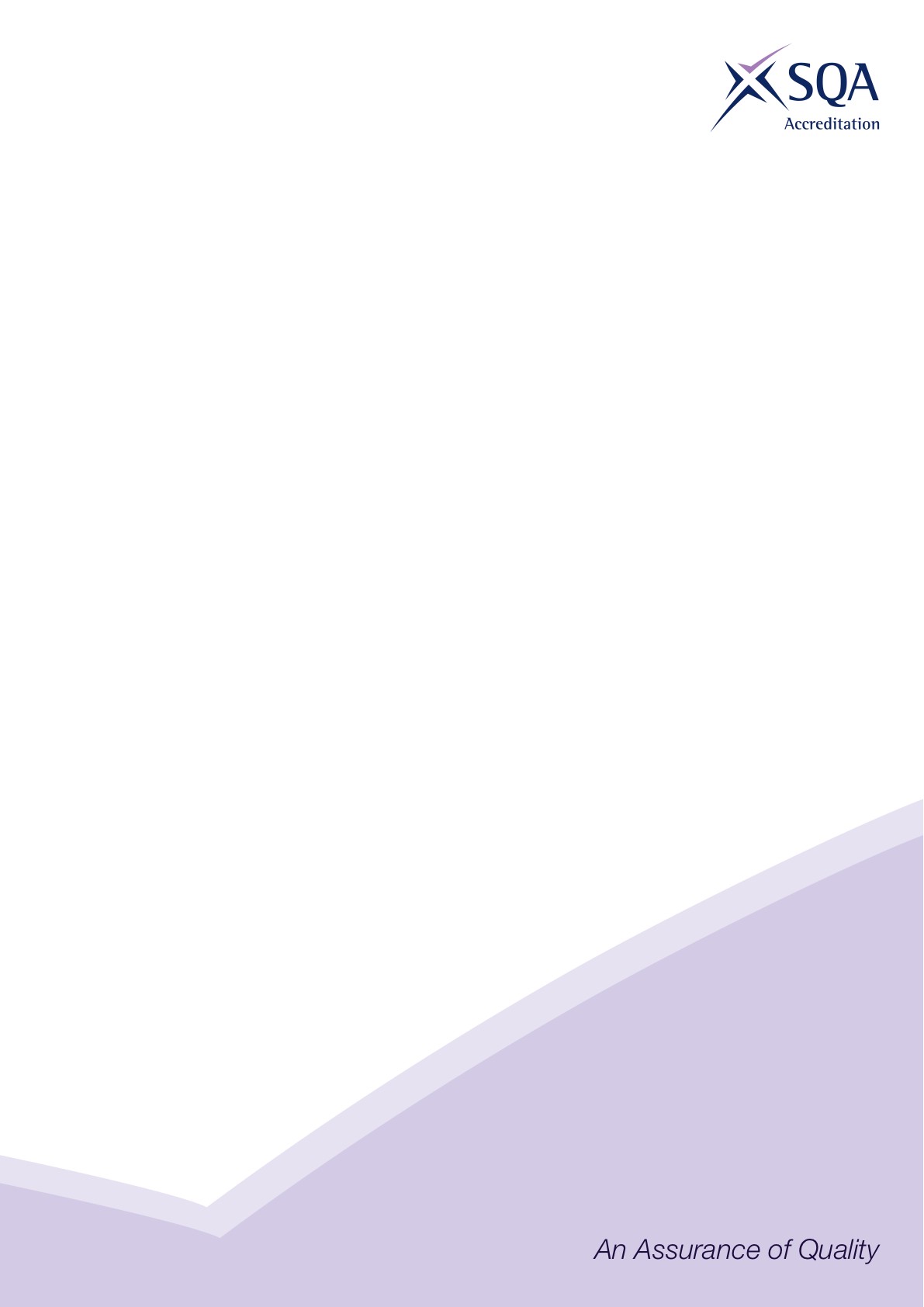 Core Skills Signposting Core Skills SignpostingSVQ in Laboratory and Associated Technical Activities (Education Science) at SCQF Level 7SectorLaboratory ScienceDeveloped by CogentApproved by ACG 11 July 2018Version 2SVQ in Laboratory and Associated Technical Activities (Education Science) at SCQF Level 7  SVQ in Laboratory and Associated Technical Activities (Education Science) at SCQF Level 7  SVQ in Laboratory and Associated Technical Activities (Education Science) at SCQF Level 7  SVQ in Laboratory and Associated Technical Activities (Education Science) at SCQF Level 7  SVQ in Laboratory and Associated Technical Activities (Education Science) at SCQF Level 7  SVQ in Laboratory and Associated Technical Activities (Education Science) at SCQF Level 7  SVQ in Laboratory and Associated Technical Activities (Education Science) at SCQF Level 7  URN Unit Title Communication ICT Numeracy  Problem Solving Working with Others COGLATA3-01Maintain Health and Safety in a Scientific or Technical WorkplaceSCQF Level 4SCQF Level 5SCQF Level 5SCQF Level 5SCQF Level 5COGLATA2-02Maintain Effective and Efficient Working Relationships for Scientific or Technical Activities SCQF Level 4SCQF Level 4SCQF Level 4SCQF Level 5SCQF Level 5COGLATA3-19Evaluate and Provide Scientific or Technical Assistance for Learning Activities SCQF Level 5SCQF Level 4SCQF Level 4SCQF Level 5SCQF Level 5Optional Units Group A: Candidates must complete 4 or 5 Units from this groupOptional Units Group A: Candidates must complete 4 or 5 Units from this groupOptional Units Group A: Candidates must complete 4 or 5 Units from this groupOptional Units Group A: Candidates must complete 4 or 5 Units from this groupOptional Units Group A: Candidates must complete 4 or 5 Units from this groupOptional Units Group A: Candidates must complete 4 or 5 Units from this groupOptional Units Group A: Candidates must complete 4 or 5 Units from this groupCOGLATA3-11Diagnose Faults, Repair and Maintain Scientific or Technical Equipment for Workplace Activities SCQF Level 5SCQF Level 4SCQF Level 5SCQF Level 5SCQF Level 5COGLATA2-07Demonstrate Scientific or Technical Methods, Techniques and Skills to Others in the Workplace SCQF Level 6SCQF Level 5SCQF Level 5SCQF Level 5SCQF Level 5COGLATA3-21Improve the Quality and Reliability of Scientific or Technical Activities in the Workplace SCQF Level 6SCQF Level 5SCQF Level 5SCQF Level 5SCQF Level 5COGLATA3-22Test and Evaluate New Scientific or Technical Methods and Equipment for Learning Activities SCQF Level 6SCQF Level 5SCQF Level 6SCQF Level 6SCQF Level 6COGLS205Maintain stocks of resources, equipment and consumables in life sciences and related industriesSCQF Level 5SCQF Level 4SCQF Level 5SCQF Level 5SCQF Level 4COGLATA3-23Provide Technical Support for Computer Application Software and Equipment for Learning Activities SCQF Level 5SCQF Level 6SCQF Level 5SCQF Level 5SCQF Level 5Optional Units Group B: Candidates could complete 1 Unit from this groupOptional Units Group B: Candidates could complete 1 Unit from this groupOptional Units Group B: Candidates could complete 1 Unit from this groupOptional Units Group B: Candidates could complete 1 Unit from this groupOptional Units Group B: Candidates could complete 1 Unit from this groupOptional Units Group B: Candidates could complete 1 Unit from this groupOptional Units Group B: Candidates could complete 1 Unit from this groupCOGLATA3-14Make Presentations for Scientific or Technical Activities in the Workplace SCQF Level 6SCQF Level 6SCQF Level 5SCQF Level 5SCQF Level 5COGLATA3-15Assess Your Own Scientific or Technical Knowledge and Skills for Workplace Activities SCQF Level 6SCQF Level 5SCQF Level 5SCQF Level 5SCQF Level 5COGLATA3-16Provide training for scientific or technical activities in the workplaceSCQF Level 6SCQF Level 5SCQF Level 5SCQF Level 5SCQF Level 5COGLATA2-16Follow aseptic procedures in the laboratory environmentSCQF Level 6SCQF Level 5SCQF Level 5SCQF Level 5SCQF Level 5